Соединитель для трековых светильников (комплект подвесов для шинопровода), т.м. «Feron», серии: CABмодель: CAB1001Инструкция по эксплуатации и технический паспортОписаниеСтационарное крепление для трековых светильников CAB1001 предназначено для присоединения трековых светильников к сети переменного тока с номинальным напряжением 230В.Стационарное крепление предназначено для использования внутри помещений при нормальных условиях эксплуатации.  Стационарное крепление предназначено для накладного монтажа на стены или потолок из нормально воспламеняемого материала. Технические характеристикиКомплектацияСтационарное крепление – 1 шт.Установочный комплект крепежей – 1 шт.Инструкция по эксплуатации – 1 шт.Установка и подключение.Достаньте Стационарное крепление из упаковки и проведите внешний осмотр, проверьте наличие всей необходимой комплектации.Обесточьте и подготовьте к подключению кабель питающей сети. Подведите питающий кабель к месту установки стационарного крепления.Выполните подключение проводов стационарного крепления к проводам сетевого кабеля. Накладной монтаж стационарного крепления осуществляется с помощью дюбелей и шурупов.  Просверлите в монтажной поверхности отверстия и вставьте в них пластиковые дюбели. Для определения расстояния между отверстиями используйте стационарное крепление трековых светильников.Закрепите стационарное крепление на монтажной поверхности при помощи шурупов.Техническое обслуживаниеОбслуживание шинопровода проводить только при отключенном электропитании.Протирку от пыли корпуса осуществлять мягкой тканью по мере загрязнения.Меры предосторожности.Все работы по установке и подключению стационарного крепления должны осуществляться лицами, имеющими соответствующие допуски и квалификацию. При необходимости обратитесь к квалифицированному электрику.Все монтажные, либо демонтажные работы со стационарным креплением выполняются только при отключенном напряжении питания.Не устанавливайте на высоте ниже 2.5 метров или в местах, где может произойти случайный контакт человека с шинопроводом.Не вскрывайте корпус стационарного крепления, это может привести к повреждению внутренних частей конструкции.Изделие предназначено для использования только внутри помещений.Запрещена эксплуатация стационарного крепления при поврежденной изоляции питающего кабеля, поврежденным корпусом.Запрещена эксплуатация шинопровода в помещениях с повышенным содержанием пыли или влаги.При использовании стационарного крепления, не превышайте токовую нагрузку в 14 ампер.Радиоактивные и ядовитые вещества в состав изделия не входят.Возможные неисправности и методы их устраненияХранениеХранение товара осуществляется в упаковке в помещении при отсутствии агрессивной среды. Температура хранения от -25°С до +50°С, относительная влажность не более 80% при температуре 25°С. Не допускать воздействия влаги.ТранспортировкаИзделие в упаковке пригодно для транспортировки автомобильным, железнодорожным, морским или авиационным транспортом.УтилизацияТовар не содержит дорогостоящих или токсичных материалов и комплектующих деталей, требующих специальной утилизации. По истечении срока службы товар необходимо утилизировать как твердые бытовые отходы.СертификацияИзделие не подлежит обязательной сертификации.Информация об изготовителе и дата производстваСделано в Китае. Изготовитель: Ningbo Yusing Electronics Co., LTD, Civil Industrial Zone, Pugen Vilage, Qiu’ai, Ningbo, China/ООО "Нингбо Юсинг Электроникс Компания", зона Цивил Индастриал, населенный пункт Пуген, Цюай, г. Нингбо, Китай. Официальный представитель в РФ: ООО «ФЕРОН» 129110, г. Москва, ул. Гиляровского, д.65, стр. 1, этаж 5, помещение XVI, комната 41, телефон +7 (499) 394-10-52, www.feron.ru. Импортер: ООО «СИЛА СВЕТА» Россия, 117405, г. Москва, ул. Дорожная, д. 48, тел. +7(499)394-69-26. Дата изготовления нанесена на корпус изделия в формате ММ.ГГГГ, где ММ – месяц изготовления, ГГГГ – год изготовления.Гарантийные обязательстваГарантия на товар составляет 2 года (24 месяца) со дня продажи, дата устанавливается на основании документов (или копий документов) удостоверяющих факт продажи.Бесплатное гарантийное обслуживание производится при условии, что возникшая неисправность, вызвана дефектом, связанным с производством изделия, при условии соблюдения правил эксплуатации, транспортировки и хранения, приведенных в данной инструкции.Гарантийные обязательства выполняются продавцом при предъявлении правильно заполненного гарантийного талона (с указанием даты продажи, наименования изделия, даты окончания гарантии, подписи продавца, печати) и кассового чека продавца. Незаполненный гарантийный талон снимает с продавца гарантийные обязательства.Гарантия не действительна, если изделие использовалось в целях, не соответствующих его прямому назначению; дефект возник после передачи изделия потребителю и вызван неправильным или небрежным обращением, не соблюдением требований, изложенных в данной инструкции. А также в случае воздействия непреодолимых сил (в т.ч. пожара, наводнения, высоковольтных разрядов и молний и пр.), несчастным случаем, умышленными действиями потребителя или третьих лиц.Срок службы 5 лет.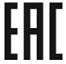 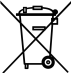 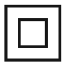 Размеры (д×ш×в)187×55×20ммНоминальный ток не более14АТип шинопроводаЗакрытыйСтепень защиты от пыли и влагиIP20Материал корпусапластикРабочая температура+1..+35 °СКлиматическое исполнениеУХЛ4Цвет корпусаСм. на упаковкеВнешние проявления и дополнительные признаки неисправностиВероятная причинаМетод устраненияПри включении питания светильники не работаютОтсутствует напряжение в питающей сетиПроверьте наличие напряжения питающей сети и, при необходимости, устраните неисправностьПри включении питания светильники не работаютПлохой контактПроверьте контакты в схеме подключения и устраните неисправностьПри включении питания светильники не работаютПоврежден питающий кабельПроверьте целостность цепей и целостность изоляции